August 2023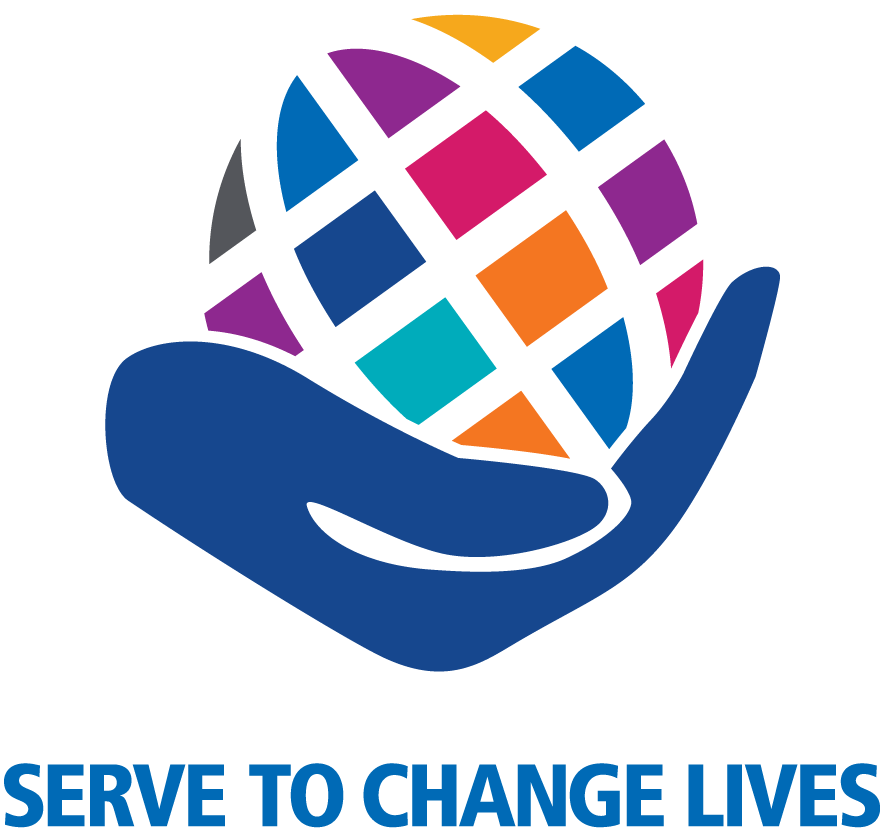 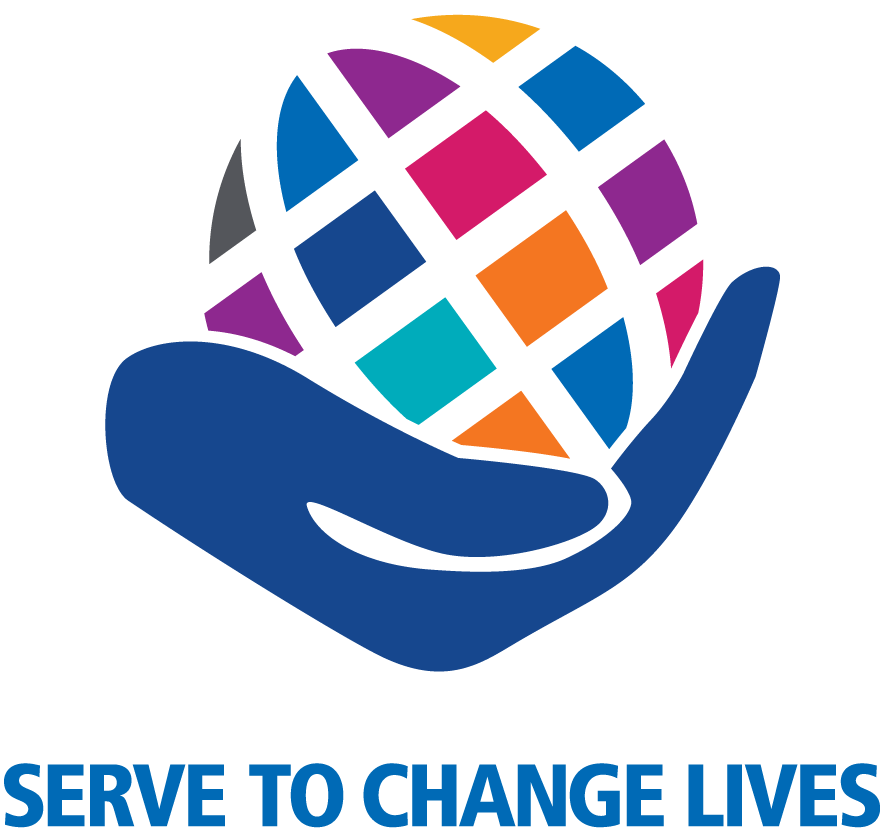 Dear Friend of Bow Rotary:Encouraged by the tremendous response to last year’s pivot from an in-person auction to an online version, we will be “Scaling New Heights” with another online auction to raise funds for educational scholarships!Each year, the Bow Rotary Club awards scholarships for college, trade school and non-traditional learning to deserving high school graduates from Bow High School, as well as to Bow and Dunbarton residents who attend private high schools. Financial support for children attending camp, as well as community projects (Old Town Hall renovations, Wildcat Habitat at BMS, Baker Free Library Lower Level Meeting Room) are also beneficiaries of Auction proceeds. This spring we completed the construction of a pavilion to provide shelter and an opportunity to gather near the sports fields located on Albin Road in Bow.As of 2022, the Bow Rotary Club has awarded over $375,000 in scholarships and $18,500 in camperships to local families. Your continued support allows us to carry on this proud tradition, as well as promoting your business to our community. Please consider sponsoring this important event. Sponsorship information is enclosed; we sincerely appreciate your continued support. Please review the enclosed form and return it with a check for the desired amount made payable to: The Bow Rotary Club Foundation. Please email an electronic copy of your preferred logo for promotional efforts to ben@kinirylawfirm.com. Otherwise, we will pull what we can from your website or other electronic media. TO ENSURE INCLUSION OF YOUR BUSINESS IN PROMOTIONAL MATERIALS FOR THE AUCTION, PLEASE HAVE YOUR CHECK TO US BY OCTOBER 1st, 2023.Please contact at (888) 471-2903 or email to ben@kinirylawfirm.com with any questions. Thank you again for your past support, and PLEASE, plan to visit our website from November 1-4, 2023 to join us in bidding on wonderful items!Warm regards,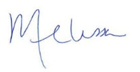 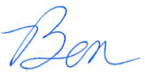 Benjamin J. Kiniry and Melissa Howard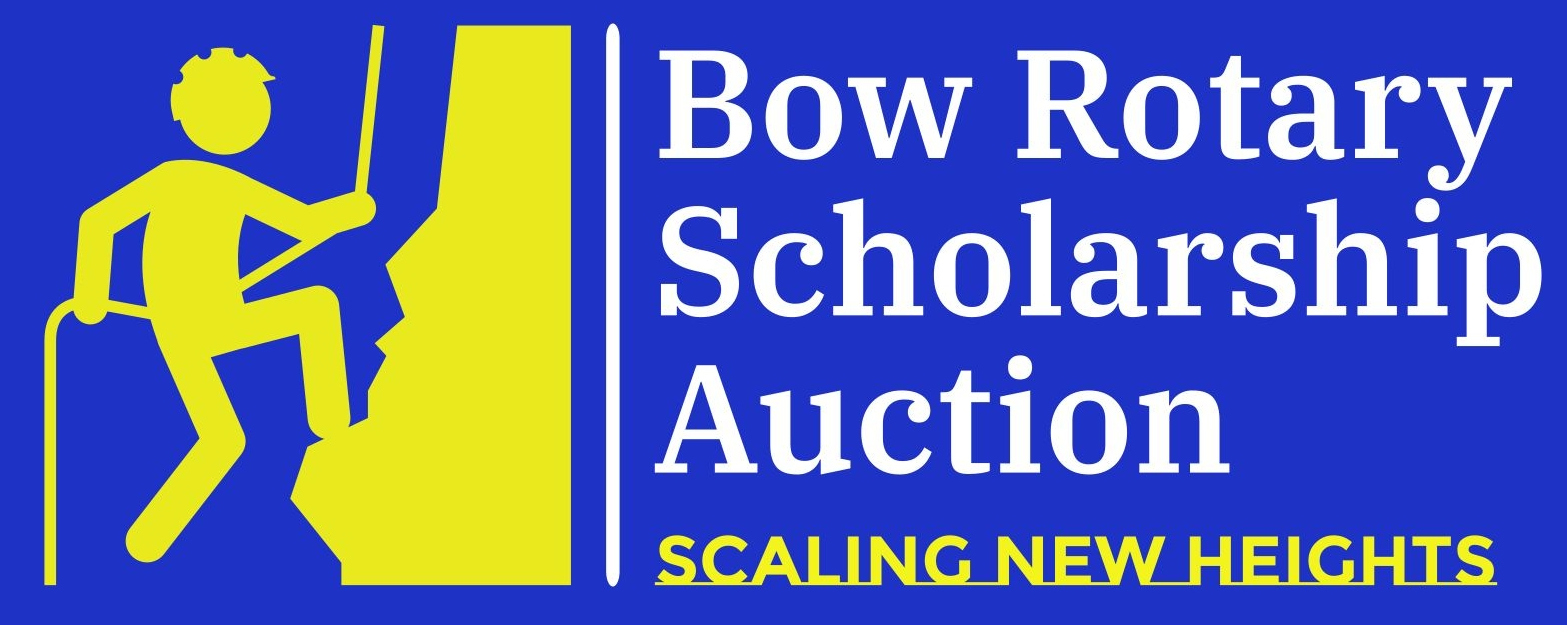 2023 Foundation Auction Chairs